Отчёт и анализ работы кафедры иностранных языков 2023 В 2022-2023 учебном году кафедра иностранных языков продолжила работу по направлению:«Совершенствование педагогического мастерства как условие качества реализации требований ФГОС ООО и ФГОС ОВЗ». Цель работы: реализация обновленных Федеральных образовательных стандартов на уровне начального, основного и среднего общего образования.Основными задачами кафедры стали: Актуализировать работу педагогов в процессе деятельности по переходу на обучение по ФГОС.Совершенствование методики работы с учащимися 1-11 классов по освоению предметных и метапредметных УУД.Выявить и проанализировать педагогические проблемы при осуществлении образовательной деятельности в рамках реализации федеральных государственных образовательных стандартов в начальной школе.Организовать методическую работу с педагогами, направленную на совершенствование умений в организации образовательной, развивающей среды в условиях преемственности ФГОС НОО и ФГОС ООО.Организация и проведение уроков с обучающими в соответствии с ФГОС.Создавать оптимальные условия для развития и поддержки детей с повышенной мотивацией к изучению ИЯ с целью обеспечения их личностной самореализации и профессионального самоопределения через индивидуализацию и дифференциацию образовательного процесса, организацию системной подготовки учащихся к ЕГЭ и ОГЭ.Направление: Инновационная работаВ 2022-2023 учебном году с целью успешного включения детей с ОВЗ в социокультурную образовательную среду, педагоги кафедры (Коноваленко И.С., Самсонова Г.Ю., Сорокина Н.А., Тимофеева Е.Н.)  продолжали работать с детьми-инвалидами. На протяжении года педагогами проводились индивидуальные занятия и консультации, предлагались самостоятельные языковые задания, координировалось участие в предметных мероприятиях, конкурсах и олимпиадах. Всё это помогало педагогам создать плодотворную инклюзивную образовательную среду, увидеть динамику развития детей, оценить эффективность собственной деятельности.
          Учителя кафедры продолжают проводить консультации для родителей по вопросам обучения и воспитания детей в рамках гранта федерального проекта «Поддержка семей, имеющих детей». «Государственная поддержка некоммерческих организаций в целях оказания психолого-педагогической, методической и консультативной помощи гражданам, имеющих детей» и создания единой региональной консультационной службы «Гармония».
         Направление: Наставничество           В 2022-2023 учебном году на кафедре иностранных языков наставником была Тимофеева Е.Н, наставляемыми были Коноваленко И.С., Самсонова Г.Ю. и Сорокина Н.А.         Реализовывалась программа наставничества: «Практические советы учителю для системной подготовки к ОГЭ\ЕГЭ по английскому языку».Цель работы: оказание практической помощи учителям в вопросах совершенствования теоретических и практических знаний и повышение их педагогического мастерства.
Программа наставничества рассчитана на год. Работа была выстроена в три этапа:
1й этап – организационно - диагностический. Была проведена диагностика на предмет определения приоритетных направлений профессионального развития, беседа с наставляемыми для уточнения зон профессионального развития и анализ испытываемых дефицитов в процессе учебно-профессиональной деятельности.
2й этап – практическая реализация. В рамках данной программы, мною были проведены следующие мероприятия:Мастер-класс «Правила заполнения бланков ответов участников ГИА» (общая часть; основные правила заполнения бланков ответов; заполнение бланка ответов №1; замена ошибочных ответов; заполнение бланков ответов №2 и дополнительного бланка ответов №2).Выступления:
- «Особенности проведение ГИА по английскому языку (раздел «Аудирование»)».- «Особенности проведения ГИА по английскому языку (раздел «Говорение»)». Анализ типичных ошибок при выполнении заданий устной части.- «Особенности проведения письменной части ГИА по английскому языку».- «Стандартизованная процедура проверки и оценки заданий с развернутым ответом. Роль заданий с развернутым ответом в структуре КИМ по предмету» и «Методика проверки и оценки заданий с развернутым ответом». - «Типичные ошибки в ОГЭ, ЕГЭ и как их избежать».
3й этап – контрольно-оценочный. Был проведен анализ эффективности проведенных мероприятий, степени удовлетворенности наставников и наставляемых результатами взаимодействия наставнических пар/групп.Направление: дополнительное образованиеВ текущем учебном году учителями кафедры была продолжена практика оказания платных образовательных услуг для 1-х -3 классов по программам: «Веселый английский» и «Занимательный английский». Главной задачей этих курсов является мотивация учащихся на изучение английского языка через занимательные игровые виды деятельности, направленные в основном на изучение алфавита, транскрипционных знаков, и правил чтения, изучение основных лексико-грамматических понятий с акцентом на устную опережающую речь. Однозначно занятия помогают снять некоторые трудности при обучении иностранного языка (особенно во 2-х классах). На следующий учебный год кафедрой планируется организовать оказание платных образовательных услуг в 4х классах. Более углубленное изучение ИЯ способствует не только систематизации знаний в пределах изучаемой программы, но и преодолению языкового барьера. В учебных группах всех классов возникали одинаковые проблемы: частые пропуски уроков по болезни, в результате чего учителю приходилось организовывать многочисленные индивидуальные дополнительные уроки, что являлось сложно выполнимым в вопросах их организации.
В течение года было проведено 5 заседаний кафедры, на которых решались следующие вопросы:«Организация учебного - методического процесса на 2022-2023 учебный год».«Технология подготовки выпускников к итоговой аттестации».Влияние проектной и исследовательской деятельности на повышение учебной и творческой мотивации одаренных учащихся».«Формирование и оценка функциональной грамотности обучающихся в контексте обновленных ФГОС»«Анализ работы за 2022-2023 учебный год: мониторинг эффективности профессионального развития педагогов, планирование работы на 2023-2024 учебный год».Выступали на заседании кафедр:1.«Формирование иноязычной коммуникативной компетенции у младших школьников на уроках английского языка». – Коноваленко И.С.2.«Нетрадиционные формы обучения английскому языку в школе». – Коноваленко И.С.«Лэпбукинг на уроках английского языка». – Сорокина Н.А.«Анализ типичных ошибок при выполнении заданий письменной части ГИА.». языка». – Тимофеева Е.Н.Дали мастер-классы на кафедре:«Развитие творческих способностей одаренных детей на внеурочных мероприятиях по английскому языку». – Коноваленко И.С.«Виды учебных диалогов в процессе развития умений разговорной речи».-Самсонова Г.Ю.«Учебный диалог как условие формирования диалогового мышления при изучении английского языка у школьников 4-8 классов». – Самсонова Г.Ю.«Развитие читательской грамотности на уроках английского языка». – Сорокина Н.А. «Формирование функциональной (читательской) грамотности на уроках английского языка». – Тимофеева Е.Н.«Правила заполнения бланков ответов участников ГИА» (общая часть; основные правила заполнения бланков ответов; заполнение бланка ответов №1; замена ошибочных ответов; заполнение бланков ответов №2 и дополнительного бланка ответов №2). – Тимофеева Е.Н.На заседаниях кафедры рассматривались вопросы по изучению нормативных документов, теории и методики преподавания предметов; учителя обменивались опытом работы, проводили анализ посещенных уроков своих коллег. В работе кафедры просматривается системность. 
В целях обеспечения эффективной реализации и введения обновленных ФГОС НОО и ООО учителя кафедры в 2022-2023 учебном году прошли:Курсы повышения квалификации:«Реализация требований обновленных ФГОС ООО, ФГОС ООО в работе учителя» (36 часов). Преподаватели Сорокина Н.А. и Тимофеева Е.Н. принимают участие в предметных вебинарах по английскому языку.«Английский язык, которому нас не учили в школе. Что меняется в преподавании иностранных языков?» (2 часа).  «Как обучать английскому языку во 2 классе в новом учебном году?» (1 час). «Как не забыть английский язык за лето: ресурсы, приемы и идеи для занятий на каникулах» (1 час). «Как разнообразить уроки английского языка в конце учебного года?» (1 час). Научно-практические семинары:25 ноября 2022 года все учителя кафедры приняли участие в Региональном семинаре-практикуме «Не как все: неформальные молодежные объединения деструктивной направленности».Конференции:            С целью обсуждения стратегических, содержательных, процессуальных характеристик методической подготовки будущих педагогов направления «Педагогическое образование» к условиям инклюзии как новому коду социального равенств, учителя кафедры Коноваленко И.С., Самсонова Г.Ю, Сорокина Н.А. и Тимофеева Е.Н. 17 ноября 2022 года на базе ФГБОУ ВО «ВГСПУ» приняли участие во Всероссийской (с международным участием) научно- практической конференции «Подготовка студентов к педагогической деятельности в условиях инклюзивной образовательной деятельности». Учителя кафедры выступили с докладом «Методика преподавания английского языка в работе с детьми в условиях инклюзии».В рамках самообразования учителя кафедры иностранных языков в 2022-2023 учебном году участвовали:в международном тестировании:«Методика преподавания английскому языку».«Специфика преподавания английского языка с учетом требования ФГОС».во всероссийском тестировании:«ФГОС- 2023:новые требования к результатам обучения и средства их достижения в УМК».
Направление: повышение интереса обучающихся к изучению предметанеделя для учащихся школы с 4 – 11 классы. Учителями кафедры и их учениками была проведена общешкольная выставка «Рождественский декор».Ученики изготавливали Рождественские символы (веночки, открытки, поделки) с рождественскими /новогодними поздравлениями на английском языке. В рамках этой недели учителями кафедры были подготовлены и проведены открытые уроки:Урок-игра в 3 классах «Счастливого Рождества и Нового года». – Коноваленко И.С.Урок-презентация в 11 классе «Традиции празднования Рождества в Англии». – Коноваленко И.С.«Рождественская открытка». – Самсонова Г.Ю.Открытый урок в 6 классе «Рождественские традиции в Великобритании». – Сорокина Н.А.Открытый урок в 3 классе “Christmas Miracles” «Чудеса в Рождество». – Сорокина Н.А.Открытый урок в 5 классе «Близится Рождество. Christmas is coming». – ТимофееваЕ.Н.Урок-презентация в 9х классах «Традиции празднования Рождества в Англии». – Тимофеева Е.Н.Учителями кафедры постоянно ведется работа по ликвидации пробелов знаний учащихся не только с детьми-инвалидами, но и также с длительно и часто болеющими детьми. С теми, кто желал повышать свои знания учителями проводились дополнительные и индивидуально – групповые занятия.На протяжении всего учебного года учителями Коноваленко И.С. и Тимофеевой Е.Н. велась работа по подготовке учащихся 9-х и 11-х классов к экзамену по выбору (английский язык). В течение учебного года проводились пробные экзамены в форме ГИА в 9 классах, в формате ЕГЭ в 11-х классах.При подготовке к ОГЭ и ЕГЭ (в том числе устной части по новым требованиям) предлагались задания для самостоятельной работы с использованием сайтов ФИПИ и Решу ОГЭ / ЕГЭ online, изучалась общая информации о ЕГЭ, разбирались демонстрационные материалы.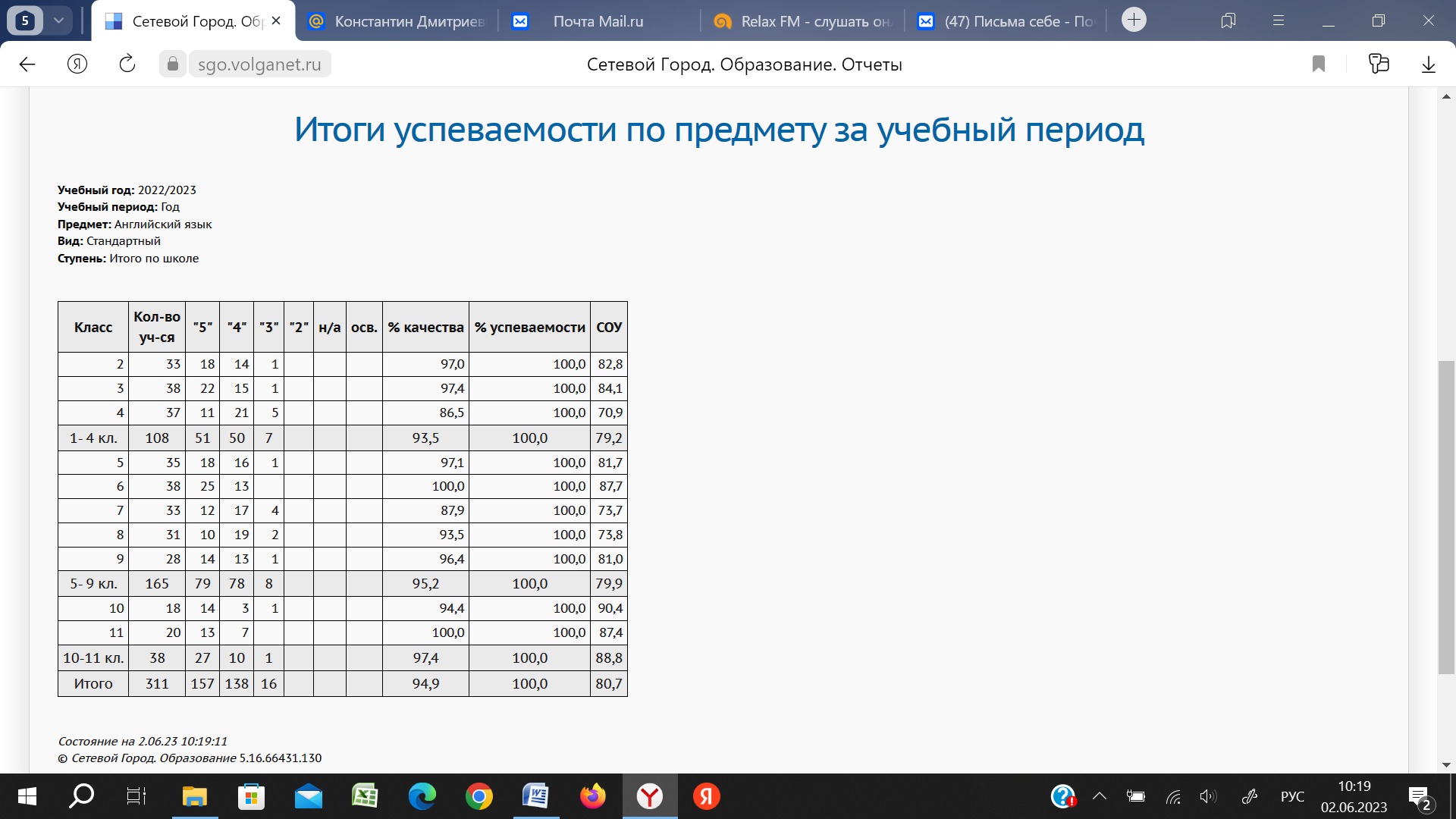 ВыводыУчителя кафедры иностранных языков работают творчески, применяя в своей практике интересные и эффективные приемы, элементы современных информационно-коммуникативных, личностно-ориентированных, здоровье сберегающих технологий, учитывая возрастные особенности учащихся. Поставленные задачи в основном были выполнены, но вместе с тем было выявлено, что в работе кафедры учителей ИЯ существуют некоторые проблемы: - система работы с мотивированными и слабоуспевающими детьми нуждается в усиленной проработке;- индивидуально-групповые занятия используются в основном для отработки и тренировки ранее полученных знаний и умении;-не все учителя готовы организовать работу с учениками, мотивированными на занятие исследовательской работой;- наблюдается недостаточный уровень положительной динамики трансляции опыта педагогов через публикации материалов на сайтах сети Интернет и в печатных изданиях;- присутствует низкий уровень участия преподавателей в конкурсах профессионального мастерства на местном (муниципальном/региональном) уровне, самообразование иногда носит формальный характер.